                                                                                 Månedsplan Mars                                                               PåskeUkeMandagTirsdag OnsdagTorsdagFredag9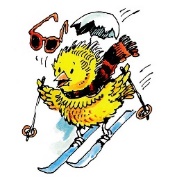 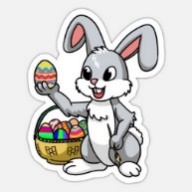 1.Rød: Tur til Biblioteket – morsmåldag kl.10.00Blå: Tur til Biblioteket – morsmåldag kl.10.00Grønn: TurOrange: Tema: Påske2.Rød/ Blå: Tur til kongle parkenGrønn: lese bok/hvor er påskeeggetOrange: Tur/utedag3.Kulturskolen for barna f.2020,2021 og 2022 kl. 09.00 – 09.45Ukas smak: kjeks, ost og druerRød/ Blå: lese bok/hvor er påskeeggetGrønn: Formingsaktivitet: vi lager påskepyntOrange: Kulturskole106.Rød/ Blå: Tur til badeparken/samle konglerGrønn: Tema: påskeHvorfor feirer vi påske?Orange: Formingsaktivitet7.Rød/ Blå: Tema: påskeverksted/film påskebudskapetGrønn: Tema: påske«påskeeksperiment»Orange: Sansekasse/forundrings boks8.Rød/blå: ForutHistorien om 5 år gamle Biswas som bor i NepalGrønn: Tur Plukke små pinnerOrange: Tema: Påske9.Rød/ Blå: Tur til badeparken/samle konglerGrønn: lese bok/hvor er påskeeggetOrange: Tur/utedag10.Kulturskolen for barna f.2020,2021 og 2022 kl. 09.00 – 09.45Ukas smak: lompetoast med ost og friske urterRød/ Blå: lese bok/ hvor er påskeeggetGrønn: Formingsaktivitet: vi lager påskepyntOrange: KulturskoleSofie 6 år!1113.Rød/ Blå: Tur til bøkeskogenSamle pinnerGrønn: Tema: påskeSå karseOrange: FormingsaktivitetAda 5 år! (12.03)14.Rød/ Blå: Tema: påskeverksted/så karsePåskesamlingGrønn: Tema: påske«Påskesamling og påskeeventyr»Orange: Tema: Påske15.Rød: skoleklubbBlå: EksperimentGrønn: Tur Plukke store pinnerOrange: Grille i grillhytta16.Rød/ Blå: Natursti i nærområdet og grilling av ostesmørbrød i grillhyttaGrønn: lese bok/hvor er påskeeggetOrange: Tur/utedag17. Kulturskolen for barna f.2020,2021 og 2022 kl. 09.00 – 09.45Ukas smak: fiskepinner med raspet gulrot/råkostRød/ Blå: lese bok/ hvor er påskeeggetGrønn: Formingsaktivitet:Vi lager redet og kyllingenOrange: Kulturskole1220.Rød/ Blå: Tur til ulåsen Grønn: Tema: påskeHvorfor feirer vi påske?Orange: Formingsaktivitet21.Rød/ Blå: Tema: påskeverkstedLage til påskeutstilling i stavernGrønn: Tema: påske«Påskesamling og påskeeventyr»Orange: Formingsaktivitet22.Rød/blå: ForutHistorien om 5 år gamle Biswas som bor i NepalGrønn: NaturstiPåskespørsmål Orange: Tema: Påske23.Rød/ Blå: Tur til biblioteket/lese bøker om påske/tegneGrønn: lese bok/hvor er påskeeggetOrange: Tur/utedagSander 2 år!24.Kulturskolen for barna f.2020,2021 og 2022 kl. 09.00 – 09.45Ukas smak: frukt/bær smoothieRød/ Blå: lese bok/ hvor er påskeeggetGrønn: Formingsaktivitet: vi lager påskepyntOrange: KulturskoleFelles markering av bursdagsbarna med smoothie1327.Rød/ Blå: Tur Vi går på jakt etter påskeharen/påskeegg på doktorfjelletGrønn: Tema: påskePåskeharen som bytta fargeOrange: Formingsaktivitet28.Rød/ Blå: Tema: påskeverkstedGrønn: Tema: påske«Påskesamling og påskeeventyr»Orange: Sansekasse/forundrings boks29.Rød/ Blå: Tur til Stavern for å henge opp påskepyntGrønn: NaturstiPåskespørsmål Orange: Tema: Påske30.Rød/ Blå: Tur Vi går på jakt etter påskeharen/påskeegg i kongle parkenGrønn: lese bok/hvor er påskeeggetOrange: Tur/utedag31.Påskefrokost i barnehagen Kl. 07.30 – 09.00Kulturskolen for barna f.2020,2021 og 2022 kl. 09.00 – 09.45Ukas smak: granatepleRød/ Blå: lese bok/ hvor er påskeeggetGrønn: påskejaktVi leter etter påskeegg uteOrange: Kulturskole